13th German - Israeli Call for Proposals for Joint R&D ProjectsDeadline for proposal submissions: November 25th, 2020Germany and Israel are announcing a Call for Proposals for joint R&D projects, focusing on developing innovative products and applications in all technological and application areas. Applicants are expected to develop ready-to-market solutions for products, technology-based services or methods, which have strong market potential for Germany, Israel and Europe. Partners apply for their R&D project for a EUREKA label, a pan European network for market-oriented R&D. The Israel Innovation Authority and the German Federal Ministry for Economic Affairs and Energy (BMWi) will provide access to public funding for joint projects provided by the Israel Innovation Authority and by BMWi’s ZIM program (Central Innovation Program for SMEs), respectively. The minimum requirement concerning the project consortium is the participation of at least one company from each of the participating countries. The program is managed in cooperation and in line with the procedures of the EUREKA initiative. www.eurekanetwork.org/ The Israel Innovation Authority and BMWi (supported by the EUREKA-Office, Bonn and the ZIM project management agency) will provide all necessary assistance to project partners during the project proposal, evaluation and monitoring phases. In addition, both the Israel Innovation Authority and the EUREKA-Office will facilitate the EUREKA application process and acquisition of the EUREKA label for accepted proposals and will accompany the progress of the respective EUREKA projects.The call invites partners to present joint proposals for industrial R&D projects by November 25th, 2020 according to the following procedures.CriteriaExpected project results will have to contribute to the development of commercial products, applications and/or technology-based services. The project proposals have to comply with the following guidelines:The partners should include at least one Israeli and one German commercial company (though the participation of research institutes/universities is welcome as additional participants or subcontractors according to each country’s funding regulations).Companies and/or academia from other countries may also participate. These partners’ participation follows EUREKA participation and financing rules and procedures and the funding regulations of these partners’ countries of origin.The project should have an obvious advantage and added value resulting from the cooperation between the participants from the two countries (e.g. increased knowledge base, commercial leads, access to R&D infrastructure, new fields of application, etc.).The project should demonstrate the contribution of the participants from both countries Any partner whose cooperative R&D project is consistent with the aforesaid criteria can apply to the present announcement in accordance with the national laws, rules, regulations and procedures in effect.In GermanyAll German companies with up to 1.000 employees (or consortia of such enterprises) that perform R&D to develop an innovative product, process or technological service – also in cooperation with a research institution/university – have the right to apply. There are no restrictions on specific technologies or branches. More detailed criteria can be found on the ZIM website www.zim.de/kooperationsprojekte (in German). The application has to be in line with the ZIM regulation, e.g. it has to be in the German language. Support is rendered in the form of a conditional grant amounting up to 60% of the project costs, which are restricted to 450,000 € per industrial partner. The final approval is made by the ZIM project agency. It is possible to begin a research project at the applicant’s own risk after receiving a confirmation of the receipt of the funding application from AiF Projekt GmbH. We recommend contacting AiF Projekt GmbH before the application to clarify open questions and to hand in a project sketch up until 6 weeks before the deadline. German research institutes/universities are accepted as additional partners according to the rules available on the ZIM website. The proposal form is available on www.zim.de/formularcenter In IsraelAn Israeli R&D performing company that initiates a single or multi-year program that will provide know-how, processes or methods for the manufacture of a new product, application, technology-based service or process is eligible to apply. The product must have a sizeable potential for export sales. Research institutes or other participants may apply as a subcontractor to a company. Application ProcessThe completed EUREKA application form www.eurekanetwork.org/project-application (in English) should be submitted to the Israel Innovation Authority and the EUREKA-Office in Germany simultaneously by November 25th, 2020. The forms have to be legally signed by all participating companies. The signatures must be scanned and sent electronically together with the EUREKA application form. The final EUREKA status is only granted if the funding of all project partners has been secured. The EUREKA project application will be screened and evaluated by the Israel Innovation Authority and the German EUREKA Office. Simultaneously all partners have to submit in addition their funding applications according to national procedures. Companies should contact the national funding organizations before submission (See national contact information at the end of the document).In IsraelThe Israeli partner is required to submit the full IIA application, in accordance with Israel Innovation Authority regulations, through an online system following the instructions on the relevant incentive program on the IIA’s website. In addition to the local application, an LOI/MOU and the EUREKA form must be submitted by Israeli companies. FundingEach country will fund its eligible participants within the EUREKA framework. Funding conditions and eligibility criteria vary between participating countries. Up-to-date information in relation to bilateral projects in education and research is available at http://www.bmbf.de/en/1531.php In IsraelFunding will be provided in the form of a conditional grant to the projects selected under the Call for Proposals. The total funding from the Government of Israel via the IIA will not exceed 50% of the eligible and approved costs of the R&D, in accordance with the national laws and regulations. When a project results in sales of a product, service or process, the financial support must be repaid to the Israel Innovation Authority according to its regulations (in general, royalties are paid at rates beginning at 3% of sales, depending on various criteria. Royalties are payable until 100% of the amount of the grant has been repaid with interest as provided in the applicable regulations). If the project does not result in sales, no repayment is required. For more information on funding conditions, applicants should visit the Israel Innovation Authority’s website.Contacts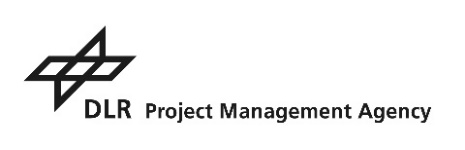 ContactsContacts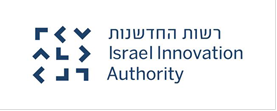 German Aerospace Center 
Project Management Agency EUREKA-Office 
Heinrich-Konen-Str. 1, 53227 Bonntel. +49 228 3821 1335e-mail: eureka@dlr.dehttp://www.eureka.dlr.deGerman Aerospace Center 
Project Management Agency EUREKA-Office 
Heinrich-Konen-Str. 1, 53227 Bonntel. +49 228 3821 1335e-mail: eureka@dlr.dehttp://www.eureka.dlr.deGerman Aerospace Center 
Project Management Agency EUREKA-Office 
Heinrich-Konen-Str. 1, 53227 Bonntel. +49 228 3821 1335e-mail: eureka@dlr.dehttp://www.eureka.dlr.deUzi Bar-SadehIsraeli EUREKA NPCIsrael Innovation Authoritytel: +972 3-5118 185e-mail: uzi.barsadeh@innovationisrael.org.ilhttps://innovationisrael.org.il/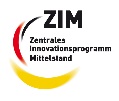 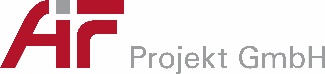 ZIM Funding ProgramAiF Projekt GmbH - Project Management AgencyGeorg NagelTschaikowskistraße 49, 13156 Berlintel. +49 30 48163 526e-mail: g.nagel@aif-projekt-gmbh.dehttps://www.zim.de